	SEMANA DEL 3 AL 7 DE MAYO DEL 2021 	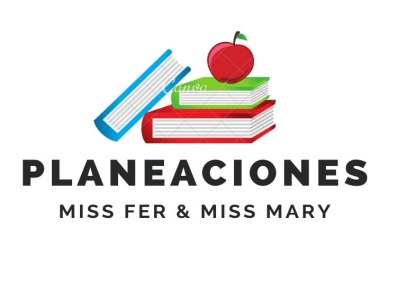 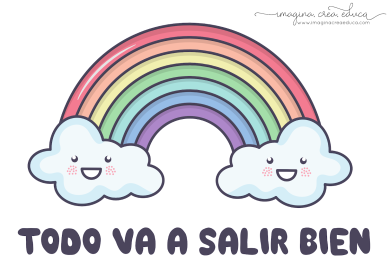 PLAN DE TRABAJOESCUELA PRIMARIA: ___________		PRIMERGRADO		MAESTRO (A) : _________________NOTA: es importante que veas las clases por la televisión diariamente para poder realizar tus actividades.ASIGNATURAAPRENDIZAJE ESPERADOPROGRAMA DE TV ACTIVIDADESSEGUIMIENTO Y RETROALIMENTACIÓNLUNESEducación SocioemocionalCita las diversas emociones relacionadas con la alegría, identifica la intensidad de cada una y cómo las puede aprovechar para el bienestar propio y de los demás.¡Cuántas alegrías!Completa las siguientes oraciones en tu cuaderno según la emoción que te hacen sentir.1.-El sábado saldré de paseo con mis padres, eso me hace sentir:_______ porque:_________________________2.- Me siento: __________ porque mi mamá me regañó.3.- Mi tía Ely me dijo que cuando tuviera 10 en mi boleta me daría una sorpresa, eso me hace sentir: _____________Envía evidencias de tus trabajos al whatsApp de tu maestro (a).NOTA: no olvides ponerle la fecha a cada trabajo y tú nombre en la parte de arriba.  LUNESConocimiento del medio Reconoce que sus acciones pueden afectar a la naturaleza y participa en aquellas que ayudan a cuidarla.Los contaminantes del agua¿Qué hago para cuidar el agua?Responde la página 133 de tu libro de conocimiento del medio y marca con una palomita lo que haces. Posteriormente responde las preguntas. Envía evidencias de tus trabajos al whatsApp de tu maestro (a).NOTA: no olvides ponerle la fecha a cada trabajo y tú nombre en la parte de arriba.  LUNESLengua materna Participa en la revisión y corrección del texto; alhacerlo, aprende el uso de lasmayúsculas en nombres propios y después del punto¿Con MAYÚSCULA o minúscula?El uso de la MAYÚSCULALos nombres propios inician con mayúscula, observa el ejemplo.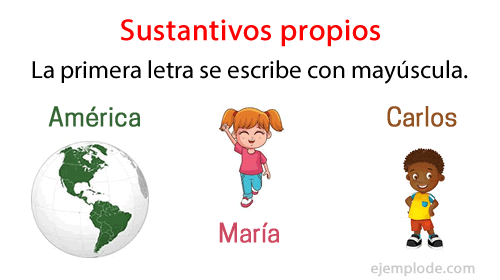 Escribe en tu cuaderno 10 nombres propios, anota la MAYÚSCULA con un color diferente. Envía evidencias de tus trabajos al whatsApp de tu maestro (a).NOTA: no olvides ponerle la fecha a cada trabajo y tú nombre en la parte de arriba.  LUNESVida saludable Practica hábitos de higiene personal y limpieza del entorno, que le ayudan acuidar la saludCuido mi sonrisa1.- Elabora en tu cuaderno una carta en donde invites a tus compañeros del salón a mantener hábitos de higiene para cuidar nuestra salud y poder regresar sanos a las clases presenciales. Envía evidencias de tus trabajos al whatsApp de tu maestro (a).NOTA: no olvides ponerle la fecha a cada trabajo y tú nombre en la parte de arriba.  ASIGNATURAAPRENDIZAJE ESPERADOPROGRAMA DE TV ACTIVIDADESSEGUIMIENTO Y RETROALIMENTACIÓNMARTESMatemáticasLee, escribe y ordena números naturales hasta 100Decenas y unidadesCuenta las decenas y las unidades para escribir el número que corresponde.  Observa el ejemplo. 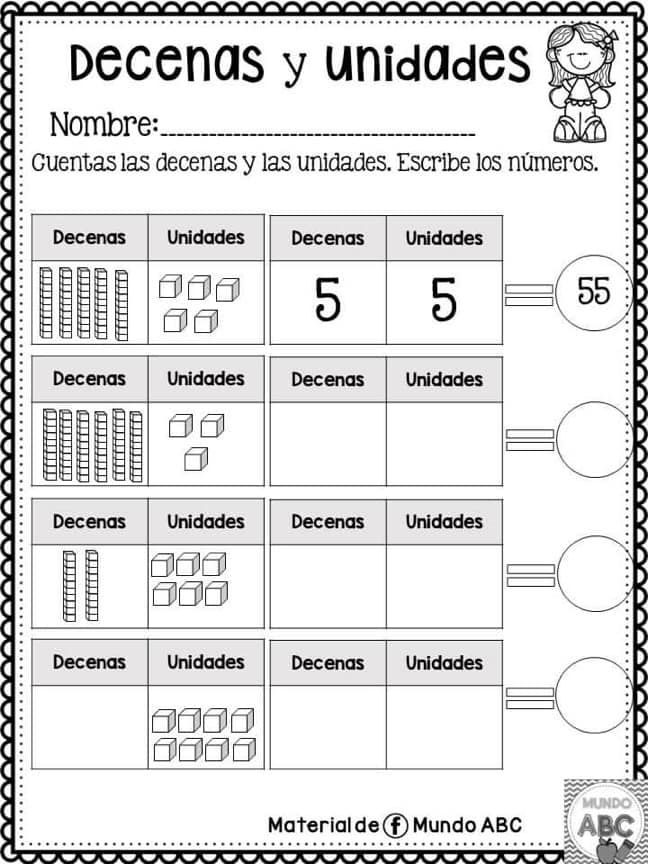 Responde la actividad “¿Qué sabes del 46’” de la página 146 de tu libro de texto. Envía evidencias de tus trabajos al whatsApp de tu maestro (a).NOTA: no olvides ponerle la fecha a cada trabajo y tú nombre en la parte de arriba.  MARTESFormación cívica y ética Identifica el papel de las autoridades en la casa y el aula, así como la corresponsabilidad en el cumplimiento de reglas y normas en la convivencia.Las autoridades y el cumplimiento de las normas y las reglasLos policías están para cuidar y proteger a las personas. Escribe en tu cuaderno 5 situaciones en donde los policías cuidan de las personas en tu localidad. 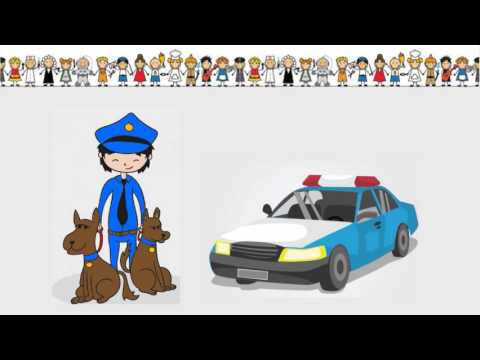 Envía evidencias de tus trabajos al whatsApp de tu maestro (a).NOTA: no olvides ponerle la fecha a cada trabajo y tú nombre en la parte de arriba.  MARTESLengua materna Elige, a partir de sus gustos e intereses personales, una persona, animal, planta u objeto de su entorno.¿Soy o no soy o era?“Así era antes, así soy ahora”Responde la actividad de la página 159 de tu libro de texto.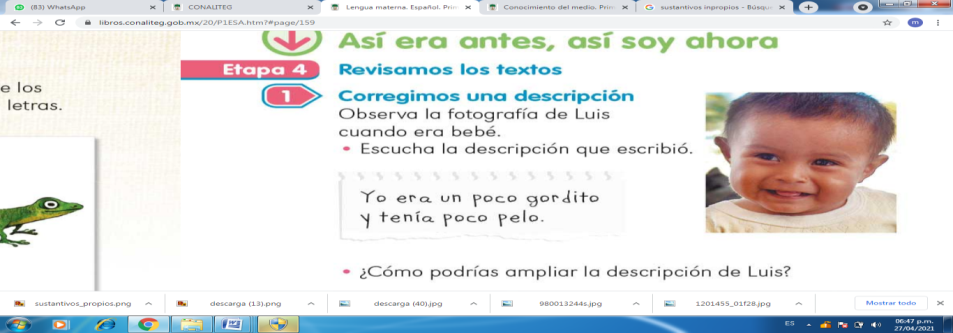 Posteriormente elige a un animal o a tu mascota y elabora una descripción de él, observa el ejemplo. 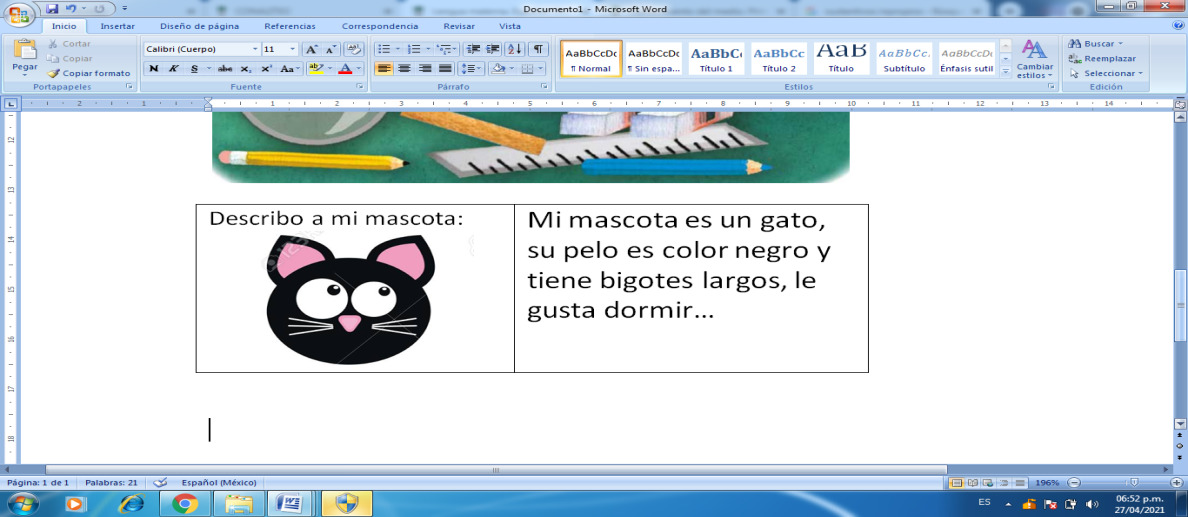 Envía evidencias de tus trabajos al whatsApp de tu maestro (a).NOTA: no olvides ponerle la fecha a cada trabajo y tú nombre en la parte de arriba.  ASIGNATURAAPRENDIZAJE ESPERADOPROGRAMA DE TV ACTIVIDADESSEGUIMIENTO Y RETROALIMENTACIÓNMIÉRCOLES Conocimiento del medio Suspensión de laboresSuspensión de laboresSuspensión de laboresEnvía evidencias de tus trabajos al whatsApp de tu maestro (a).NOTA: no olvides ponerle la fecha a cada trabajo y tú nombre en la parte de arriba.  MIÉRCOLES Matemáticas Suspensión de laboresSuspensión de laboresSuspensión de laboresEnvía evidencias de tus trabajos al whatsApp de tu maestro (a).NOTA: no olvides ponerle la fecha a cada trabajo y tú nombre en la parte de arriba.  MIÉRCOLES Lengua materna Suspensión de laboresSuspensión de laboresSuspensión de laboresEnvía evidencias de tus trabajos al whatsApp de tu maestro (a).NOTA: no olvides ponerle la fecha a cada trabajo y tú nombre en la parte de arriba.  ASIGNATURAAPRENDIZAJE ESPERADOPROGRAMA DE TV ACTIVIDADESSEGUIMIENTO Y RETROALIMENTACIÓNJUEVESLengua materna Comprende que hay textos de contenido estético y reflexiona sobre su función comunicativa.Textos con bellezaCon ayuda de un adulto, leer el poema que aparece en la página 162 de tu libro de Lengua Materna. Encierra con tu color favorito las palabras que rimen o tengan la misma terminación. Después responde el crucigrama de la página 163. 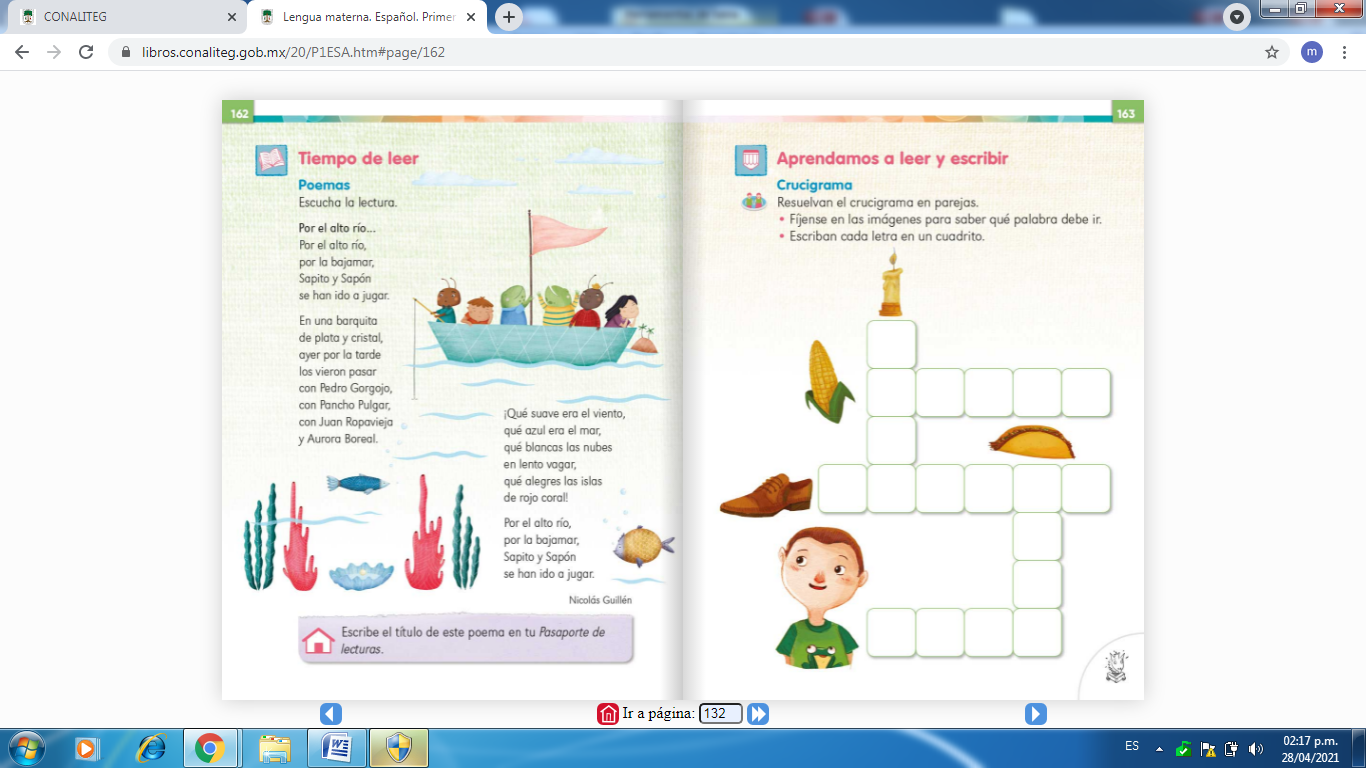 Envía evidencias de tus trabajos al whatsApp de tu maestro (a).NOTA: no olvides ponerle la fecha a cada trabajo y tú nombre en la parte de arriba.  JUEVESConocimiento del medioClasifica animales, plantas, y materiales a partir de características que identifica con sus sentidos¿De qué están hechos los objetos?Observa las siguientes figuras que aparecen en la página 134 de tu libro de conocimiento del medio. Responde las tres preguntas que aparecen debajo del dibujo en tu cuaderno. 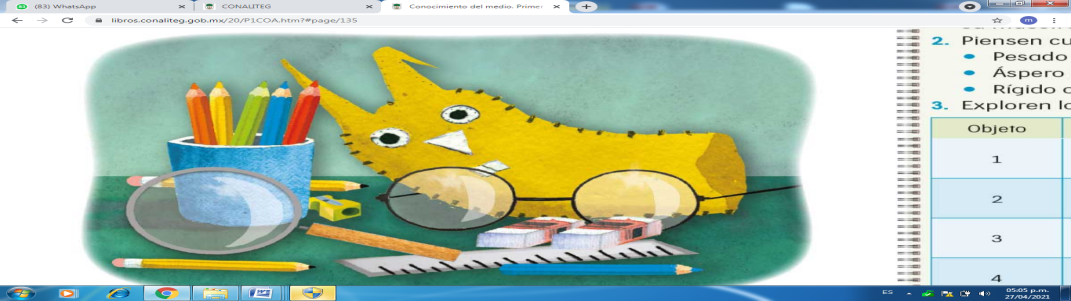 Envía evidencias de tus trabajos al whatsApp de tu maestro (a).NOTA: no olvides ponerle la fecha a cada trabajo y tú nombre en la parte de arriba.  JUEVESMatemáticas Lee, escribe y ordena números naturales hasta 100¡Cuenta para arriba o paraabajoEscribe los números de 10 en 10 hasta llegar al 100. 10 - 20 - 30 ……    100Responde la actividad de la página 148 de tu libro de Matemáticas. 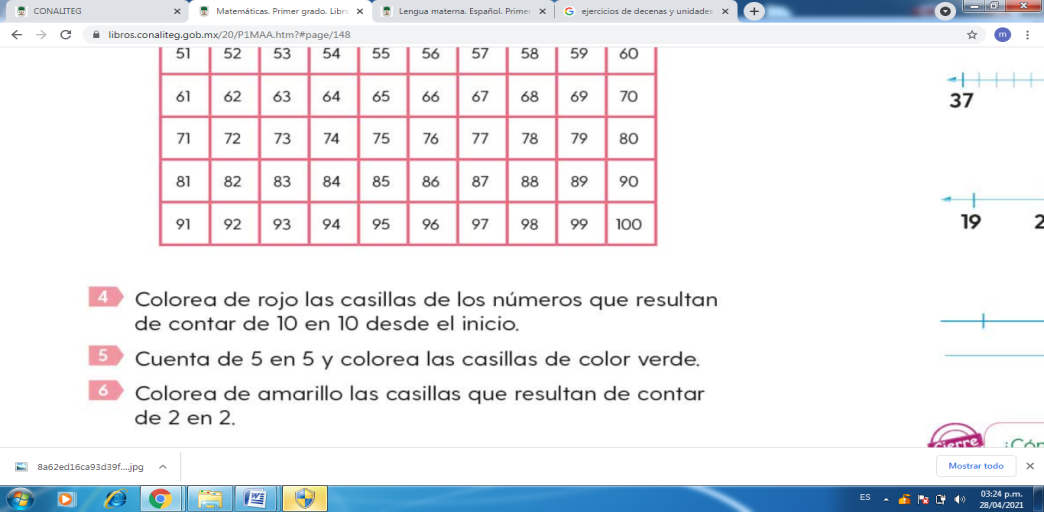 Envía evidencias de tus trabajos al whatsApp de tu maestro (a).NOTA: no olvides ponerle la fecha a cada trabajo y tú nombre en la parte de arriba.  JUEVESEducación física Ajusta sus patrones básicos de movimiento a partir de la valoración de sus experiencias en las situaciones motrices en las que participa pararesponder a las características de cada unaPráctica en juegoOrganiza en compañía de tu familia un concurso de talento. Pueden bailar, cantar su canción favorita, o hacer karaoke. 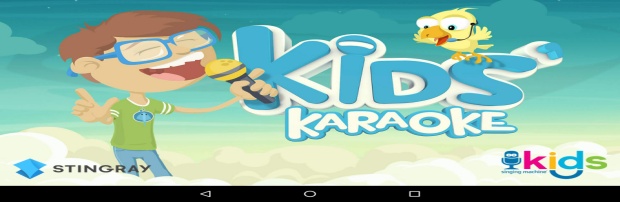 Envía evidencias de tus trabajos al whatsApp de tu maestro (a).NOTA: no olvides ponerle la fecha a cada trabajo y tú nombre en la parte de arriba.  ASIGNATURAAPRENDIZAJE ESPERADOPROGRAMA DE TV ACTIVIDADESSEGUIMIENTO Y RETROALIMENTACIÓNVIERNESMatemáticas Lee, escribe yordena números naturales hasta 100Contando con la rectanuméricaObserva la siguiente recta numérica y anota el número faltante en cada espacio. 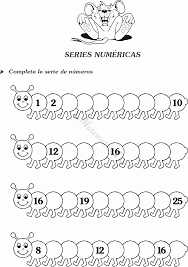 Responde la actividad de la página 149 de tu libro de matemáticas. Envía evidencias de tus trabajos al whatsApp de tu maestro (a).NOTA: no olvides ponerle la fecha a cada trabajo y tú nombre en la parte de arriba.  VIERNESConocimiento del medio Clasifica animales, plantas, y materiales a partir de características que identifica con sus sentidosLas características de losmaterialesObserva los siguientes objetos y completa la tabla con sus características. Página 135 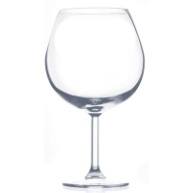 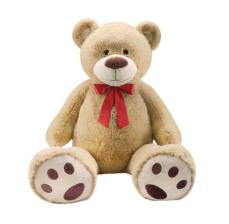 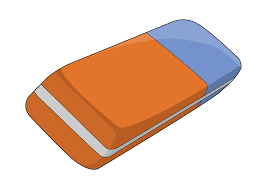 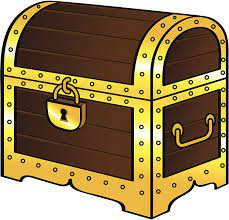 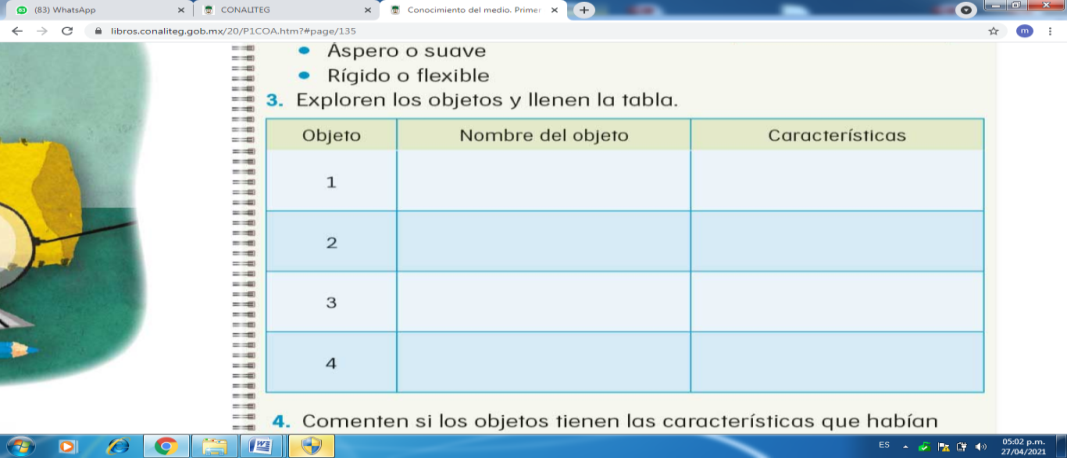 Envía evidencias de tus trabajos al whatsApp de tu maestro (a).NOTA: no olvides ponerle la fecha a cada trabajo y tú nombre en la parte de arriba.  VIERNESEducación socioemocional Explica la motivación y las reacciones producidaspor las emociones relacionadas con laalegría, y las regula con ayuda, de acuerdo al estímulo que las provocan, asícomo al logro de metas personales y colectivasGotitas de alegríaRealiza en tu cuaderno una tabla con acciones que antes no podías realizar y ahora lo has logrado y te da mucha alegría, observa los ejemplos: 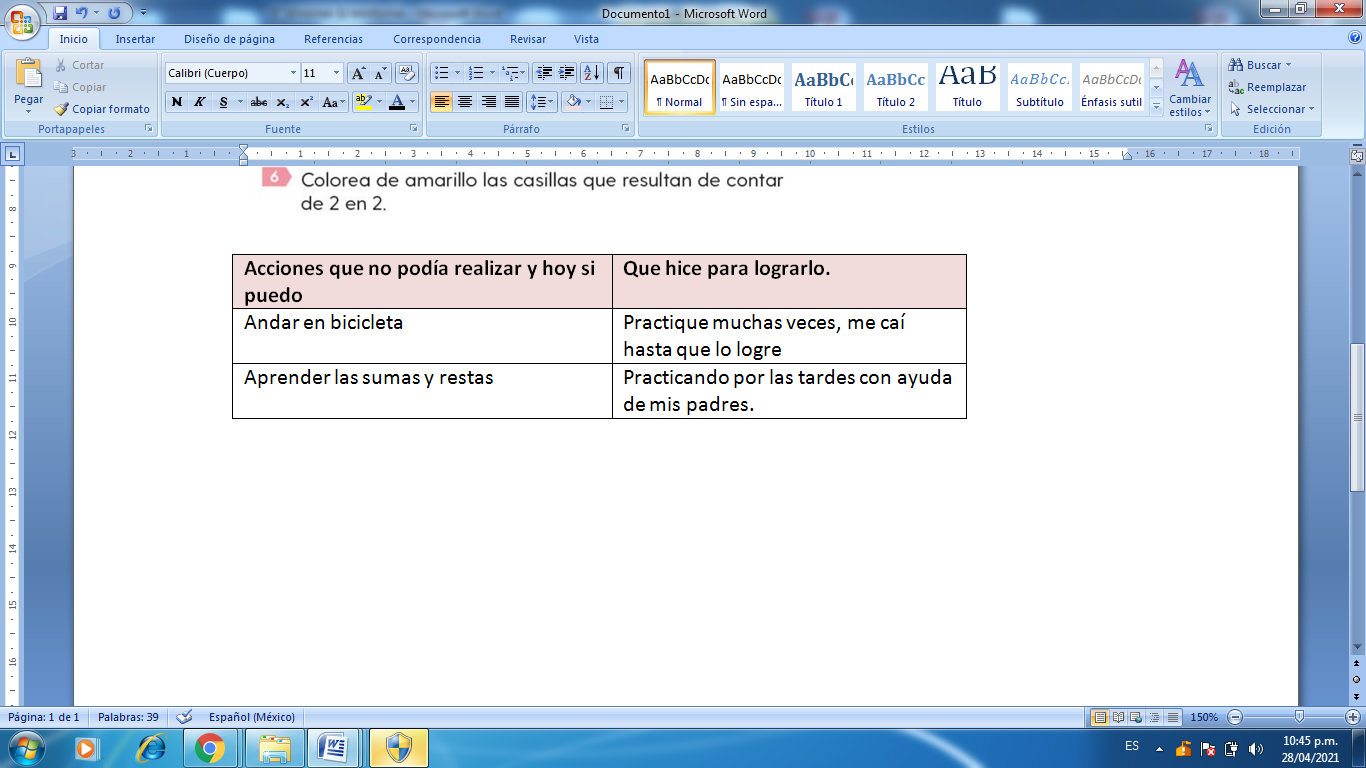 Envía evidencias de tus trabajos al whatsApp de tu maestro (a).NOTA: no olvides ponerle la fecha a cada trabajo y tú nombre en la parte de arriba.  